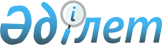 О внесении изменения в решение 45 сессии Темиртауского городского маслихата от 19 октября 2015 года № 45/5 "Об утверждении Правил проведения раздельных сходов местного сообщества поселка Актау"
					
			Утративший силу
			
			
		
					Решение Темиртауского городского маслихата Карагандинской области от 26 декабря 2016 года № 10/6. Зарегистрировано Департаментом юстиции Карагандинской области 16 января 2017 года № 4111. Утратило силу решением Темиртауского городского маслихата Карагандинской области от 19 мая 2022 года № 25/5
      Сноска. Утратило cилу решением Темиртауского городского маслихата Карагандинской области от 19.05.2022 № 25/5 (вводится в действие по истечении десяти календарных дней после дня его первого официального опубликования).
      В соответствии с Законом Республики Казахстан от 23 января 2001 года "О местном государственном управлении и самоуправлении в Республике Казахстан" Темиртауский городской маслихат РЕШИЛ:
      1. Внести в решение 45 сессии Темиртауского городского маслихата от 19 октября 2015 года № 45/5 "Об утверждении Правил проведения раздельных сходов местного сообщества поселка Актау" (зарегистрировано в Реестре государственной регистрации нормативных правовых актов за № 3514, опубликовано в информационно-правовой системе "Әділет" 30 ноября 2015 года, опубликовано в газете "Вечерняя Караганда" от 02 декабря 2015 года № 48 (344)), следующее изменение:
      пункт 10 Правил проведения раздельных сходов местного сообщества поселка Актау, утвержденных вышеуказанным решением, изложить в следующей редакции:
      "10. На раздельном сходе ведется протокол, который подписывается председателем и секретарем и передается в государственное учреждение "Аппарат акима поселка Актау". 
      2. Настоящее решение вводится в действие по истечении десяти календарных дней после дня его первого официального опубликования.
      СОГЛАСОВАНО
      26 декабря 2016 года
      СОГЛАСОВАНО
      26 декабря 2016 года
					© 2012. РГП на ПХВ «Институт законодательства и правовой информации Республики Казахстан» Министерства юстиции Республики Казахстан
				
      Председатель сессии

В. Быков

      Секретарь маслихата

В. Свиридов

      Аким города Темиртау____________ Г.Ашимов

      Аким поселка Актау____________ А.Бегенеев
